Politische Gemeinde Dallenwil - Einwohnerkontrolle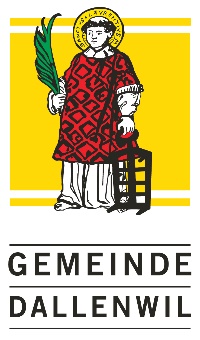 Anmeldung	 Neuzuzug	 erneuter Zuzug	 Wochenaufenthalt	Hauptperson	Ehepartner/inNachname	     	     Ledigname	     	     Vornamen (Rufname unterstreichen)	     	     Geburtsdatum	     						     Zuzugsdatum	     Zuzug von (Ort / PLZ) 	     Wohnadresse Dallenwil	     	BKA/PF      Stockwerk / Anz. Zimmer	     	Position      Haushaltsmitglieder	 alleine	wohnhaft mit      Zivilstand	 ledig	 freiwillig getrennt	 verheiratet	 gerichtlich getrennt (mit Urteil)	 in eingetragener Partnerschaft	 geschieden	 verwitwet	seit wann:      Konfession	 kath.	  reform.		     	/	 kath. 	 reform.          Vormund. Massnahme	 Ja       Nein		 Ja         NeinKrankenkasse	     						     Beruf	     		     Arbeitgeber	     	     Arbeitsort	     	     	 angestellt	 angestellt	 selbständig	 selbständig	 nicht erwerbstätig	 nicht erwerbstätig	 erwerbslos	 erwerbslosTelefon	     	     E-Mail	     	     Datum / Unterschrift	     						     Kinder in Dallenwil wohnhaft (bis 18 Jahre)		Kind 1	Kind 2	Kind 3Nachname	     	     	     Vornamen	     	     	     Konfession	     	     	     Geburtsdatum	     	     	     Geburtsort	     	     	     Heimatort(e)	     	     	     Name Vater	     	     	     Name Mutter	     	     	     Krankenkasse	     	     	     Vorm. Massnahme	             Ja      Nein 	           Ja      Nein 	           Ja      NeinSorgerecht*	 gemeinsam	  Mutter 	 Vater*Sorgerechtsvertrag beilegen, wenn nicht gemeinsames SorgerechtDamit die Anmeldung abgeschlossen werden kann, bitten wir Sie persönlich am Schalter der Gemeindeverwaltung vorbei zu kommen. Bitte bringen Sie folgende Unterlagen mit:Kopie Identitätskarte / PassHeimatschein bei Wohnsitznahme (Erwachsene)Heimatausweis bei WochenaufenthaltFamilienbüchlein / Geburtsurkunde (minderjährige Kinder)Krankenkassennachweis (Kopie Karte oder Police)